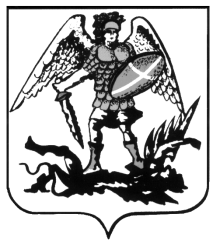 УПОЛНОМОЧЕННЫЙ ПО ПРАВАМ ЧЕЛОВЕКАВ АРХАНГЕЛЬСКОЙ ОБЛАСТИУполномоченный по правам человека в Архангельской области сообщает о признании конкурса на замещение вакантной должности государственной гражданской службы Архангельской области в аппарате уполномоченного по правам человека в Архангельской области (начальника организационно-правового отдела), назначенного на 16 апреля 2018 года, не состоявшимся в связи с отсутствием кворума для заседания конкурсной комиссии.